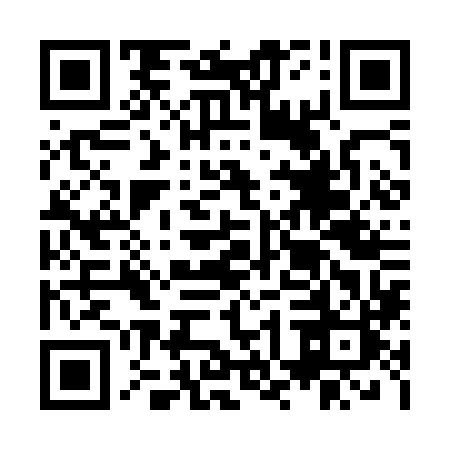 Ramadan times for Salliksaare, EstoniaMon 11 Mar 2024 - Wed 10 Apr 2024High Latitude Method: Angle Based RulePrayer Calculation Method: Muslim World LeagueAsar Calculation Method: HanafiPrayer times provided by https://www.salahtimes.comDateDayFajrSuhurSunriseDhuhrAsrIftarMaghribIsha11Mon4:234:236:4012:224:006:076:078:1512Tue4:204:206:3712:224:026:096:098:1713Wed4:174:176:3412:224:046:116:118:2014Thu4:134:136:3112:224:066:146:148:2315Fri4:104:106:2812:214:086:166:168:2616Sat4:074:076:2512:214:106:186:188:2817Sun4:034:036:2212:214:126:216:218:3118Mon4:004:006:1912:204:146:236:238:3419Tue3:563:566:1612:204:166:256:258:3720Wed3:533:536:1312:204:186:286:288:4021Thu3:493:496:1012:204:196:306:308:4322Fri3:453:456:0712:194:216:326:328:4623Sat3:423:426:0512:194:236:356:358:4924Sun3:383:386:0212:194:256:376:378:5225Mon3:343:345:5912:184:276:396:398:5526Tue3:303:305:5612:184:296:426:428:5827Wed3:263:265:5312:184:306:446:449:0128Thu3:223:225:5012:174:326:466:469:0429Fri3:183:185:4712:174:346:496:499:0830Sat3:143:145:4412:174:366:516:519:1131Sun4:104:106:411:175:377:537:5310:141Mon4:064:066:381:165:397:567:5610:182Tue4:024:026:351:165:417:587:5810:213Wed3:573:576:321:165:428:008:0010:254Thu3:533:536:291:155:448:038:0310:295Fri3:483:486:271:155:468:058:0510:326Sat3:443:446:241:155:488:078:0710:367Sun3:393:396:211:155:498:108:1010:408Mon3:343:346:181:145:518:128:1210:449Tue3:293:296:151:145:528:148:1410:4810Wed3:243:246:121:145:548:178:1710:52